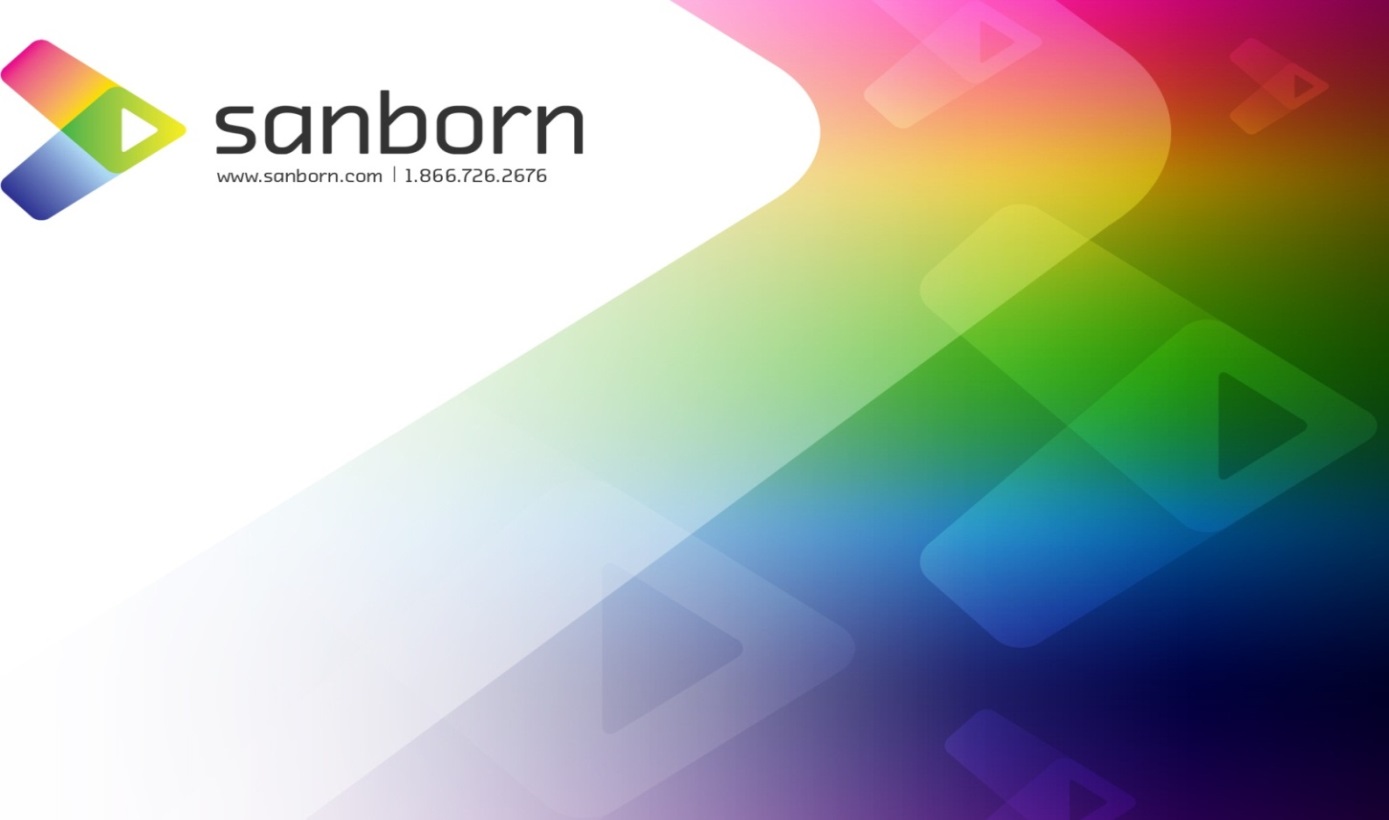 Michigan LiDAR 2015 – St. JosephLiDAR Correction Response	August 1, 2017SummaryThis document gives an overview of the corrections made to the St. Joseph LiDAR products.Raw LAS-Scan direction bit data is unrecoverable due to a software version problem.DEM-All remaining islands are under 1 acre per spec.  No corrections needed.